May 1, 2020Docket No. A-2020-3019622PENNSYLVANIA & NEW JERSEY INDUSTRIES LLC6690 APPLE BUTTER RDSLATINGTON PA 18080RE: A-2020-3019622 – Application of PENNSYLVANIA & NEW JERSEY INDUSTRIES, LLC, for the right to begin to transport, as a common carrier, for Household Goods in Use Service.To Whom It May Concern:On April 28, 2020, the applicant of PENNSYLVANIA & NEW JERSEY INDUSTRIES, LLC, was accepted by the Commission; however, multiple issues must be addressed before publication to the Pennsylvania Bulletin may proceed.  Please review page three of this correspondence for additional information and respond appropriately.Please forward the information to the Secretary of the Commission at the following address within ten (10) working days from the date of this letter.  Rosemary Chiavetta, SecretaryPennsylvania Public Utility Commission400 North StHarrisburg, PA 17120 Your answers should be verified per 52 Pa Code § 1.36.  Accordingly, you must provide the following statement with your responses:I, ________________, hereby state that the facts above set forth are true and correct to the best of my knowledge, information and belief, and that I expect to be able to prove the same at a hearing held in this matter.  I understand that the statements herein are made subject to the penalties of 18 Pa.C.S. § 4904 (relating to unsworn falsification to authorities).The blank should be filled in with the name of the appropriate company representative, and the signature of that representative should follow the statement.Please e-file your response to this request.  Due to Covid 19 related closings this is the only means of communication that we can process at this time.  Mailed in replies will not be processed until the PUC office in Harrisburg is re-opened, and they will likely be further delayed due to the volume of correspondence which will need to be sorted and processed.							Sincerely,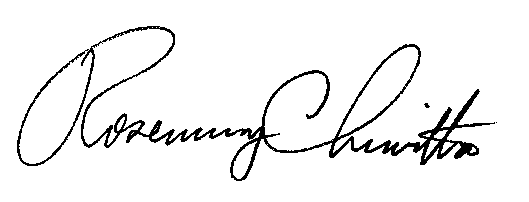 Rosemary Chiavetta							SecretaryEnclosure cc:  Josh KwiatkowskiDocket No.  A-2020-3019622PENNSYLVANIA & NEW JERSEY INDUSTRIES, LLC Data RequestPlease provide evidence of minimum of two-years’ experience with a licensed household goods carrier as required by 52 Pa. Code §3.381(c)(1)(iii)(A)(II)(-l-). Please provide evidence of your qualifying experience.  Examples of acceptable forms of evidence would be copies of W2’s from your previous certificated employer combined with a personal sworn statement indicating the dates of employment and a listing of your responsibilities and duties, or certified/sworn statements from your previous certificated employer indicating the period in which you worked, and your responsibilities.  Within your verified statements in support of the application you indicated no other carrier affiliations; however, in multiple places your policies and procedures reference “College Hunks Moving” franchise.  Are you associated with this franchise, and do you have a franchising agreement with them?  Please provide updated statements which properly indicate your affiliationsORRemove information that is not appropriate to your business.

 